XII TAPPA DEL GRUPPO DI LETTURA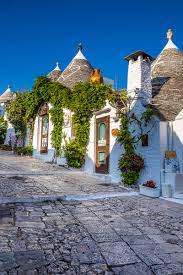 SCRITTORI PUGLIESIPino Aprile, Francesco Muzzopappa, Marco Ferrante, Vanni Santoni, Cristina Zagaria, Alberto Rollo, Salvatore Toma, Giuliano Sangiorgi, Caparezza, Gianrico e Francesco Carofiglio, Nicola Lagioia, Giancarlo De Cataldo, Giuliano Pavone, Nicky Persico, Leonardo Palmisano, Lucia Tilde Ingrosso, Vittorio Catani, Giuliana Altamura, Tommy Dibari, Nino G. D’Attis, Antonio Caprarica, Gabriella GenisiIl prossimo incontro si terrà venerdì 21 giugno, alle ore 17.00, in BibliotecaGli incontri sono aperti a tutti. Per partecipare basta aver letto almeno un libro degli autori segnalatiPer informazioni: 031/929291, biblioteca.comunale@comune.finomornasco.co.it